Karta nr 1                                                                       998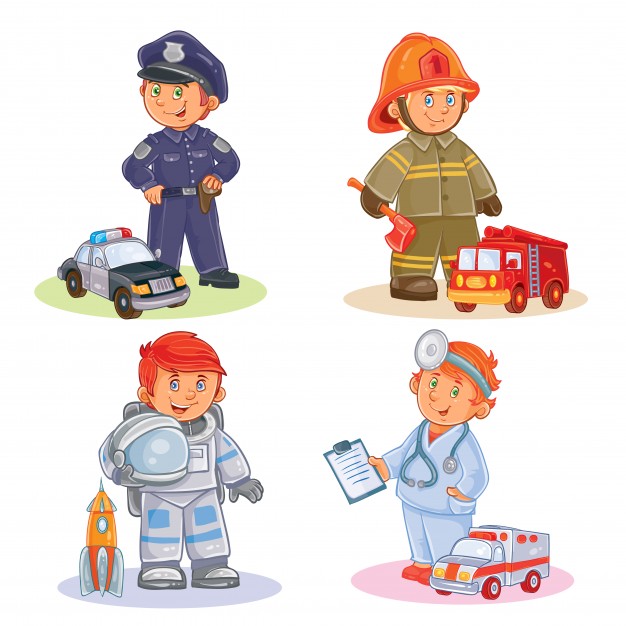                                                                      999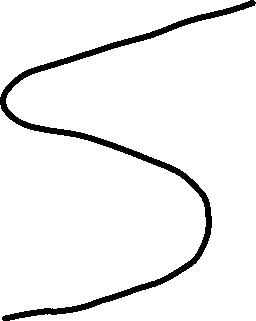 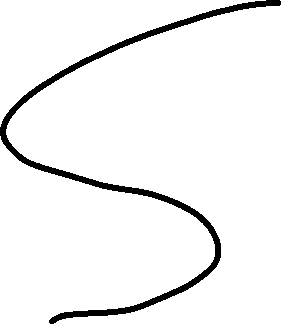 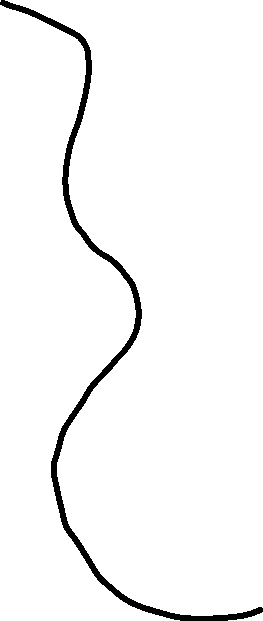 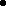 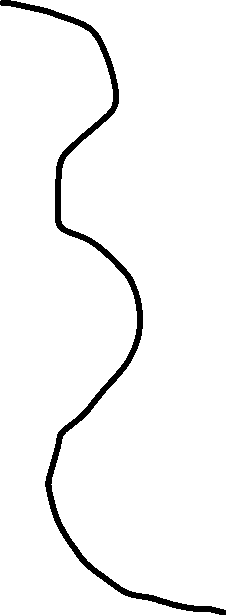 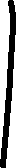                                                                997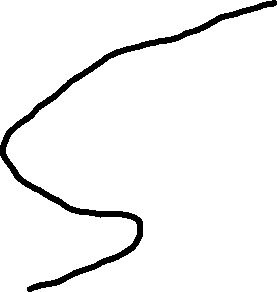 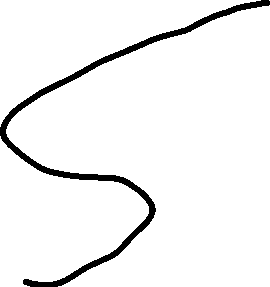 